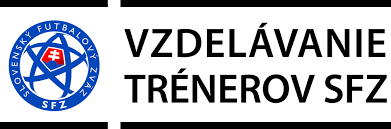 Školenie UEFA GC/P.Bystrica 2021 - pokynyUpravený program školenia UEFA GC licencie Považská Bystrica.Dištančná forma štúdia bude prebiehať  cez aplikáciu Microsoft teams.  Spojenie poslucháči – lektor cez uvedenú aplikáciu. Táto apka je voľne stiahnuteľná a bezplatná.  Stiahnete si ju na: https://products.office.com/sk-sk/microsoft-teams/download-app#desktopAppDownloadregion  /nastavte si slovenský jazyk.../Pred plánovanou schôdzou dostanete na svoj e-mail oznam o uskutočnení  stretnutia, kde v čase krátko pred začiatkom kliknete na: Schôdza aplikácie Microsoft TeamsPripojte sa v počítači alebo pomocou mobilnej aplikácieKliknutím sem sa pripojíte k schôdziAko ďalšia súčasť výuky je webová stránka poslucháčov http://pbystrica.paju.sk/index.php V priebehu týždňa dostanete na e-mail prístupové kódy.  Táto webová stránka slúži pre úzky kontakt vedúceho školenia a Vás mimo vyučovacích blokov. Tu nájdete rôzne užitočné informácie, absolvované prednášky - prezentácie. Cez web poslucháčov môžete posielať úlohy vo forme súborov.V Nitre dňa 20.03.2021Rastislav Vincúr, regionálny koordinátor vzdelávania trénerov SFZ.Tel. 0902 937 028B1/eBlok27.3.2021sobota09:00 – 11:15On-line MS TeamsB1/eBlok27.3.2021sobota18:30 – 20:45On-line MS TeamsB2/eBlok28.3.2021nedeľa09:00 – 11:15On-line MS TeamsB2/eBlok28.3.2021nedeľa19:00 – 21:15On-line MS TeamseB3/I31.3.2021streda20:00 – 21:30On-line MS TeamseB3/II07.4.2021streda20:00 – 21:30On-line MS TeamseB412.4.2021pondelok20:00 – 21:30On-line MS TeamsB4/kB13.4.2021utorok15:00 – 21:00Učebňa/ihriskoeB516.4.2021piatok 20:00 – 21:30On-line MS TeamsB5/kB19.4.2021pondelok15:00 – 18:00Učebňa/ihriskoeB623.4.2021piatok20:00 – 21:30On-line MS TeamsB6/kB26.4.2021pondelok15:00 – 21:00Učebňa/ihriskoeB730.4.2021piatok20:00 – 21:30On-line MS TeamsB7/kB03.5.2021pondelok15:00 – 21:30Učebňa/ihriskoeB807.5.2021piatok20:00 - 22:15On-line MS TeamsB8/kB10.5.2021pondelok15:00 – 20:00Učebňa/ihrisko